Projektas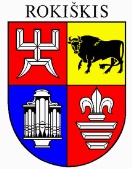 ROKIŠKIO RAJONO SAVIVALDYBĖS TARYBASPRENDIMASDĖL ROKIŠKIO RAJONO SAVIVALDYBĖS TARYBOS KONTROLĖS KOMITETO SUDARYMO2023 m. gegužės 25 d. Nr. TS-Rokiškis Vadovaudamasi Lietuvos Respublikos vietos savivaldos įstatymo 15 straipsnio 2 dalies 4 ir 5 punktais, 20 straipsnio 1 ir 2 dalimis, Rokiškio rajono savivaldybės tarybos veiklos reglamento, patvirtinto Rokiškio rajono savivaldybės tarybos 2023 m. kovo 31 d. sprendimu  Nr. TS-102 „Dėl Rokiškio rajono savivaldybės tarybos veiklos reglamento patvirtinimo“ 29.4 ir 29.5 papunkčiais ir 175, 179, 180 punktais, atsižvelgdama į 2023 m. balandžio 27 d. Rokiškio rajono savivaldybės tarybos opozicinės frakcijos „Demokratų sąjungos „Vardan Lietuvos“ – Liberalų sąjūdžio“ pareiškimą, Rokiškio rajono savivaldybės taryba  n u s p r e n d ž i a: 1. Sudaryti Rokiškio rajono savivaldybės tarybos įgaliojimų laikui Kontrolės komitetą iš tarybos narių:Irmanto Tarvydžio – „Demokratų sąjungos „Vardan Lietuvos“ – Liberalų sąjūdžio“ tarybos opozicinės frakcijos narys, komiteto pirmininkas;Andriaus Burnicko  – Tėvynės sąjungos – Lietuvos krikščionių demokratų (TS–LKD) tarybos frakcijos narys;Vytauto Vilio  – „Socialdemokratų“ tarybos frakcijos narys;Mindaugo Petkevičiaus  – „Lietuvos valstiečių ir žaliųjų sąjungos“ tarybos frakcijos narys.2. Paskirti Kontrolės komiteto pirmininko pavaduotoju Andrių Burnicką.3. Pripažinti netekusiais galios:3.1. Rokiškio rajono savivaldybės tarybos 2004 m. balandžio 23 d. sprendimą Nr. 104 „Dėl Rokiškio rajono savivaldybės tarybos 2003 m. balandžio 25 d. sprendimo Nr. 26 „Dėl rajono tarybos kontrolės komiteto sudarymo“ dalinio pakeitimo;3.2. Rokiškio rajono savivaldybės tarybos 2007 m. balandžio 26 d. sprendimą Nr. TS-6.70 „Dėl rajono savivaldybės tarybos kontrolės komiteto sudarymo“;3.3. Rokiškio rajono savivaldybės tarybos 2009 m. vasario 27 d. sprendimą Nr. TS-3.45 „Dėl rajono savivaldybės tarybos 2007 m. balandžio 26 d. sprendimo Nr. TS-6.70 „Dėl rajono savivaldybės tarybos kontrolės komiteto sudarymo“ pakeitimo;3.4. Rokiškio rajono savivaldybės tarybos 2009 m. spalio 30 d. sprendimą Nr. TS-12.208 „Dėl Rokiškio rajono savivaldybės tarybos 2007 m. balandžio 26 d. sprendimo Nr. TS-6.70 „Dėl rajono savivaldybės tarybos kontrolės komiteto sudarymo“ pakeitimo;3.5. Rokiškio rajono savivaldybės tarybos 2012 m. vasario 24 d. sprendimą Nr. TS-3.19 „Dėl Rokiškio rajono savivaldybės tarybos 2011 m. balandžio 29 d. sprendimo Nr. TS-6.89 „Dėl rajono savivaldybės kontrolės komiteto sudarymo“ dalinio pakeitimo;3.6. Rokiškio rajono savivaldybės tarybos 2018 m. liepos 27 d. sprendimą Nr. TS-190 „Dėl Rokiškio rajono savivaldybės tarybos Kontrolės komiteto sudarymo“;3.7. Rokiškio rajono savivaldybės tarybos 2019 m. balandžio 26 d. sprendimą Nr. TS-76 „Dėl Rokiškio rajono savivaldybės tarybos kontrolės komiteto sudarymo“;3.8. Rokiškio rajono savivaldybės tarybos 2019 m. liepos 26 d. sprendimą Nr. TS-177 „Dėl Rokiškio rajono savivaldybės tarybos 2019 m. balandžio 26 d. sprendimo Nr. TS-76 „Dėl Rokiškio rajono savivaldybės tarybos kontrolės komiteto sudarymo“ pakeitimo“.Sprendimas per vieną mėnesį gali būti skundžiamas Regionų administraciniam teismui, skundą (prašymą) paduodant bet kuriuose šio teismo rūmuose, Lietuvos Respublikos administracinių bylų teisenos įstatymo nustatyta tvarka.Savivaldybės meras							Ramūnas GodeliauskasBerta StasiškienėSPRENDIMO PROJEKTO,,DĖL ROKIŠKIO RAJONO SAVIVALDYBĖS TARYBOSKONTROLĖS KOMITETO SUDARYMO“AIŠKINAMASIS RAŠTAS2023-05-10Projekto rengėjas – Tarybos posėdžių sekretorė Berta Stasiškienė.Pranešėjas komitetų ir Tarybos posėdžiuose – meras Ramūnas Godeliauskas.1.Sprendimo projekto tikslas ir uždaviniaiSudaryti Savivaldybės tarybos įgaliojimų laikui savivaldybės tarybos Kontrolės komitetą. Pripažinti netekusiais galios vis dar galiojančius Rokiškio rajono savivaldybės tarybos 2004 -2019 m. sprendimus.2. Šiuo metu galiojančios ir teikiamu klausimu siūlomos naujos teisinio reguliavimo nuostatosSprendimo projektas parengtas vadovaujantis Lietuvos Respublikos vietos savivaldos įstatymu (toliau Įstatymas) ir Rokiškio rajono savivaldybės tarybos veiklos reglamentu, patvirtintu Rokiškio rajono savivaldybės tarybos 2023 m. kovo 31 d. sprendimu  Nr. TS-102 „Dėl Rokiškio rajono savivaldybės tarybos veiklos reglamento patvirtinimo“ (toliau Reglamentas).Įstatymo 15 straipsnio 2 dalies 4 punktu ir Reglamento 29.4 papunkčiu reglamentuota savivaldybės tarybos kompetencija sudaryti savivaldybės tarybos komitetus.  Įstatymo 20 straipsnio 1 dalimi ir Reglamento 175 punktu nustatyta, kad kiekvienos savivaldybės taryba privalo sudaryti Kontrolės komitetą ir Kontrolės komitetas yra sudaromas iš vienodo visų savivaldybės tarybos narių frakcijų, grupių ir į jokią frakciją ar grupę nesusivienijusių savivaldybės tarybos narių skaičiaus.Įstatymo 20 straipsnio 4 dalis bei Reglamento 211 punktas nustato Kontrolės komiteto veiklą. Pagal minėtą reglamentavimą Kontrolės komitetas:siūlo Tarybai atleisti Savivaldybės kontrolierių, kai yra įstatymuose nurodyti atleidimo iš valstybės tarnybos pagrindai;svarsto Savivaldybės kontrolieriaus (Savivaldybės kontrolės ir audito tarnybos) kitų metų veiklos plano projektą, teikia pasiūlymus kontrolieriui dėl šio plano projekto papildymo ar pakeitimo; iki einamųjų metų lapkričio 5 dienos pateikia Savivaldybės kontrolieriui komiteto protokolo išrašą (su plano papildymais ir pakeitimais) ir grąžina jam plano projektą tvirtinti; įvertina Savivaldybės kontrolės ir audito tarnybos ateinančių metų veiklos planui vykdyti reikalingus biudžeto asignavimus ir išvadą dėl jų teikia savivaldybės tarybai; svarsto Savivaldybės kontrolės ir audito tarnybos metinių ataskaitų rinkinį, jų pagrindu rengia ir teikia Tarybai išvadas dėl Savivaldybės kontrolės ir audito tarnybos veiklos; svarsto Savivaldybės kontrolės ir audito tarnybos atliktų auditų ataskaitas ir jų išvadų pagrindu rengia ir teikia Tarybai išvadas dėl Savivaldybės turto ir lėšų naudojimo teisėtumo, tikslingumo ir efektyvumo;siūlo savivaldybės tarybai atlikti nepriklausomą Savivaldybės turto ir lėšų naudojimo bei Savivaldybės veiklos auditą, teikia savo išvadas dėl audito rezultatų;periodiškai (kartą per ketvirtį) svarsto, kaip vykdomas Savivaldybės kontrolės ir audito tarnybos veiklos planas, Savivaldybės kontrolės ir audito tarnybos ar savo iniciatyva išklauso institucijų, įstaigų ir įmonių vadovus dėl Savivaldybės kontrolės ir audito tarnybos atlikto atitikties, finansinio ir veiklos audito metu nustatytų trūkumų ar teisės aktų pažeidimų pašalinimo, prireikus kreipiasi pagal kompetenciją į Merą ir (ar) į Tarybą dėl Savivaldybės kontrolės ir audito tarnybos reikalavimų įvykdymo;dirba pagal Tarybos patvirtintą veiklos programą ir kiekvienų metų pradžioje už savo veiklą jai atsiskaito parengdamas sprendimo projektą, kuriuo Tarybos nariams teikiama svarstyti Kontrolės komiteto ataskaita; Taryba Kontrolės komiteto veiklos programą patvirtina per vieną mėnesį nuo Kontrolės komiteto sudarymo, o kai Kontrolės komitetas sudarytas, – per vieną mėnesį nuo kalendorinių metų pradžios;nagrinėja iš asmenų gaunamus pranešimus ir pareiškimus apie Savivaldybės administracijos, savivaldybės valdomų įmonių, savivaldybės įstaigų ir jų vadovų veiklą ir teikia dėl jų siūlymus pagal kompetenciją merui ar savivaldybės tarybai arba persiunčia juos nagrinėti kompetentingoms institucijoms.Pagal Įstatymo 20 straipsnio 2 dalį ir Reglamento 179, 180 punktus – Kontrolės komiteto pirmininką iš komiteto narių deleguoja savivaldybės tarybos opozicija raštu, o Kontrolės komiteto pirmininko pavaduotoją iš komiteto narių (savivaldybės tarybos daugumos) skiria savivaldybės taryba. Komiteto pirmininko atliekamas funkcijas nustato Reglamento 194 punktas. Be minėtame punkte numatytų pirmininko pavaduotojui priskirtų funkcijų, Reglamento 195 punktas nustato, kad pirmininko pavaduotojas pirmininko pavedimu vykdo jo funkcijas, pavaduota pirmininką jam atostogaujant, išvykus ar susirgus. Iš to kas išdėstyta matyti, kad papildomai priimti naujų teisinio reglamentavimo nuostatų nereikia.3.Laukiami rezultataiPritarus sprendimo projektui bus įgyvendintas Lietuvos Respublikos vietos savivaldos įstatymo reikalavimas dėl Kontrolės komiteto sudarymo. 4. Lėšų poreikis ir šaltiniaiIš rajono savivaldybės biudžeto savivaldybės tarybos komitetų nariams apmokama Lietuvos Respublikos vietos savivaldos įstatymo ir Rokiškio rajono savivaldybės tarybos veiklos reglamento nustatyta tvarka.5. Antikorupcinis sprendimo projekto vertinimasTeisės akte nenumatoma reguliuoti visuomeninių santykių, susijusių su Lietuvos Respublikos korupcijos prevencijos įstatymo 8 straipsnio 1 dalyje numatytais veiksniais, todėl teisės aktas nevertintinas antikorupciniu požiūriu.6. Kiti sprendimui priimti reikalingi pagrindimai, skaičiavimai ar paaiškinimaiKomiteto nariais pasiūlyti: Tėvynės sąjungos  Lietuvos krikščionių demokratų (TS – LKD) tarybos frakcija – Andrius Burnickas,  „Socialdemokratų“ tarybos frakcija – Vytautas Vilys, „Lietuvos valstiečių ir žaliųjų sąjungos“ tarybos frakcija – Mindaugas Petkevičius. 2023 m. balandžio 27 d. Rokiškio rajono savivaldybės tarybos opozicinė frakcija „Demokratų sąjungos „Vardan Lietuvos“ – Liberalų sąjūdžio“ pareiškimu raštu delegavo Irmanto Tarvydžio kandidatūrą į Kontrolės komiteto pirmininko pareigas. Pirmininko pavaduotoju pasiūlytas Andrius Burnickas.7.Sprendimo projekto lyginamasis variantas (jeigu teikiamas sprendimo pakeitimo projektas)Nėra